単位取得申請書老年薬学認定薬剤師制度施行細則 第15条、第16条、第17条に基づき取得単位を申請します。日本老年薬学会学術大会への 1 回以上の参加を含むこと 日本老年薬学会が主催する学術大会及び研修等の単位を 15 単位以上含むこと4年度以内（申請年度を除く）に取得した単位が申請に有効です。 単位シールが発行されないものについては、「単位換算申請書(様式d)」も提出してください。〇次のページ以降に本学会が発行した単位シールまたは実技実習等の受講証明書、2020年日本老年薬学会学術大会参加証（6単位）を貼付してください。◯単位シール（緑色）、受講証明書、2020年日本老年薬学会学術大会参加証を先に貼付し、単位シール（橙色）は後となるようにしてください。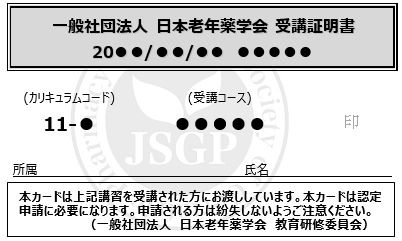 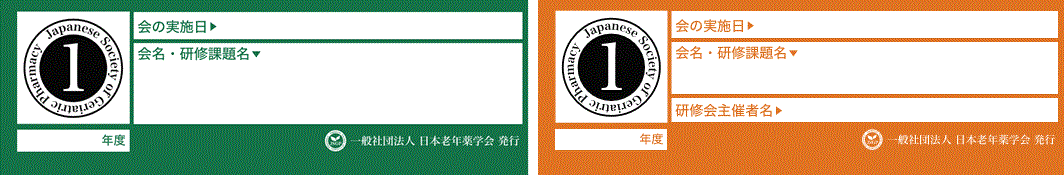 氏名：生年月日：西暦　　　　　年　　　月　　　日ご所属： 会員番号：単位の内容単位数（ご記入ください）日本老年薬学会学術大会（緑色単位シール）　　　　　　　 単位15単位以上本学会主催・協賛・共催の研修等（緑色単位シール）　　　　　　　 単位15単位以上本学会発行の実技実習等の受講証明証（2単位／1枚）　　　　　　　 単位15単位以上本学会学術大会での発表　　　　　　　 単位15単位以上本学会学術大会、主催・共催研修会の講師等　　　　　　　 単位15単位以上日本老年薬学会雑誌への論文の掲載　　　　　　　 単位15単位以上単位シール（橙色）（本学会後援、その他の研修会）　　　　　　　 単位論文、総説・解説の掲載（日本老年薬学会雑誌以外）　　　　　　　 単位本学会企画e-learning受講（上限4単位）　　　　　　　 単位他の学会の学術大会・年会への参加　　　　　　　 単位合計　　　30 　単位 以上